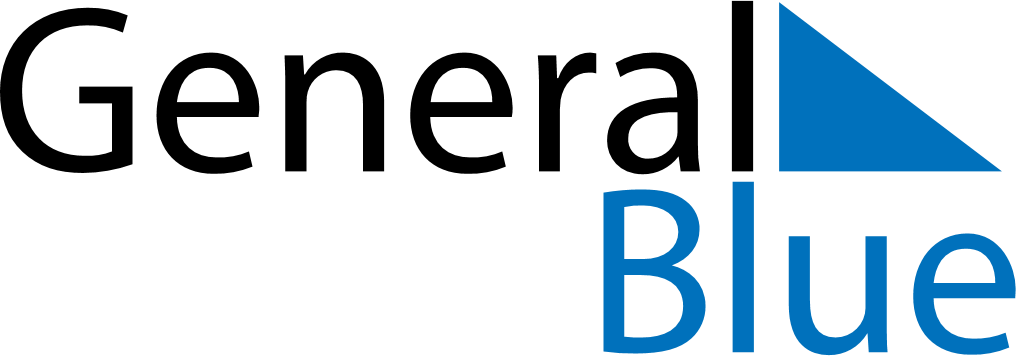 June 2024June 2024June 2024June 2024June 2024June 2024June 2024Choma, ZambiaChoma, ZambiaChoma, ZambiaChoma, ZambiaChoma, ZambiaChoma, ZambiaChoma, ZambiaSundayMondayMondayTuesdayWednesdayThursdayFridaySaturday1Sunrise: 6:34 AMSunset: 5:45 PMDaylight: 11 hours and 11 minutes.23345678Sunrise: 6:34 AMSunset: 5:45 PMDaylight: 11 hours and 10 minutes.Sunrise: 6:34 AMSunset: 5:45 PMDaylight: 11 hours and 10 minutes.Sunrise: 6:34 AMSunset: 5:45 PMDaylight: 11 hours and 10 minutes.Sunrise: 6:35 AMSunset: 5:45 PMDaylight: 11 hours and 10 minutes.Sunrise: 6:35 AMSunset: 5:45 PMDaylight: 11 hours and 9 minutes.Sunrise: 6:35 AMSunset: 5:45 PMDaylight: 11 hours and 9 minutes.Sunrise: 6:36 AMSunset: 5:45 PMDaylight: 11 hours and 9 minutes.Sunrise: 6:36 AMSunset: 5:45 PMDaylight: 11 hours and 9 minutes.910101112131415Sunrise: 6:36 AMSunset: 5:45 PMDaylight: 11 hours and 8 minutes.Sunrise: 6:37 AMSunset: 5:45 PMDaylight: 11 hours and 8 minutes.Sunrise: 6:37 AMSunset: 5:45 PMDaylight: 11 hours and 8 minutes.Sunrise: 6:37 AMSunset: 5:45 PMDaylight: 11 hours and 8 minutes.Sunrise: 6:37 AMSunset: 5:46 PMDaylight: 11 hours and 8 minutes.Sunrise: 6:38 AMSunset: 5:46 PMDaylight: 11 hours and 8 minutes.Sunrise: 6:38 AMSunset: 5:46 PMDaylight: 11 hours and 7 minutes.Sunrise: 6:38 AMSunset: 5:46 PMDaylight: 11 hours and 7 minutes.1617171819202122Sunrise: 6:38 AMSunset: 5:46 PMDaylight: 11 hours and 7 minutes.Sunrise: 6:39 AMSunset: 5:46 PMDaylight: 11 hours and 7 minutes.Sunrise: 6:39 AMSunset: 5:46 PMDaylight: 11 hours and 7 minutes.Sunrise: 6:39 AMSunset: 5:46 PMDaylight: 11 hours and 7 minutes.Sunrise: 6:39 AMSunset: 5:47 PMDaylight: 11 hours and 7 minutes.Sunrise: 6:39 AMSunset: 5:47 PMDaylight: 11 hours and 7 minutes.Sunrise: 6:40 AMSunset: 5:47 PMDaylight: 11 hours and 7 minutes.Sunrise: 6:40 AMSunset: 5:47 PMDaylight: 11 hours and 7 minutes.2324242526272829Sunrise: 6:40 AMSunset: 5:48 PMDaylight: 11 hours and 7 minutes.Sunrise: 6:40 AMSunset: 5:48 PMDaylight: 11 hours and 7 minutes.Sunrise: 6:40 AMSunset: 5:48 PMDaylight: 11 hours and 7 minutes.Sunrise: 6:40 AMSunset: 5:48 PMDaylight: 11 hours and 7 minutes.Sunrise: 6:41 AMSunset: 5:48 PMDaylight: 11 hours and 7 minutes.Sunrise: 6:41 AMSunset: 5:49 PMDaylight: 11 hours and 7 minutes.Sunrise: 6:41 AMSunset: 5:49 PMDaylight: 11 hours and 7 minutes.Sunrise: 6:41 AMSunset: 5:49 PMDaylight: 11 hours and 8 minutes.30Sunrise: 6:41 AMSunset: 5:49 PMDaylight: 11 hours and 8 minutes.